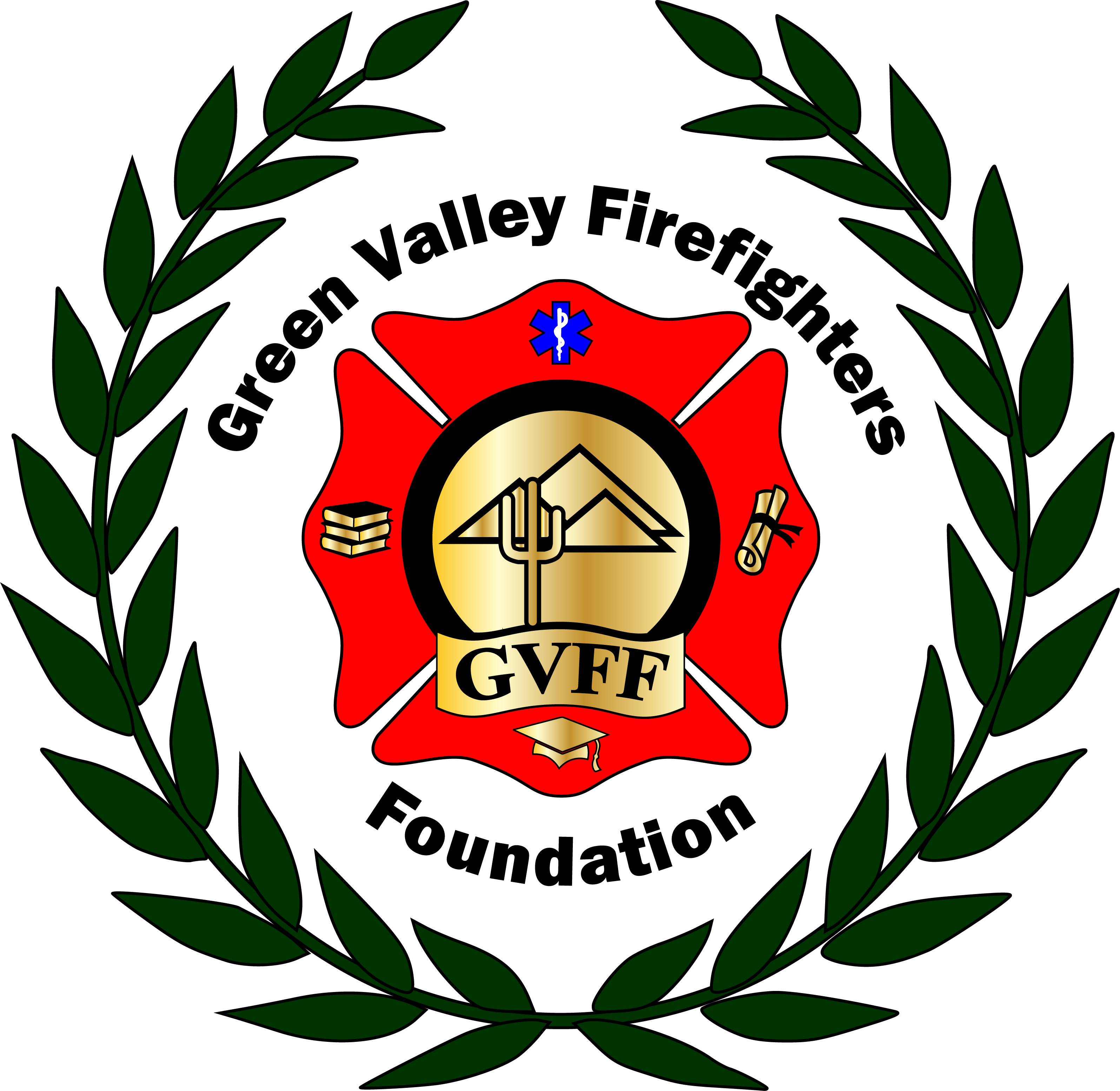 THE GREEN VALLEY FIREFIGHTERS FOUNDATION BOARDAugust 23,2018 4:30 P.MHQ/1285 W. Camino EncantoThe meeting was called to order by Vice President Chris Scheller at 4:42 P.M. Present were Chief Wunder, Kristi Kosiorowski, Sarah Nowell, Seth Murzyn, Selina Kubitskey, Talia Carey, and Chris Scheller. Taylor Barter was present by telephone, as was Anthony Taylor. Apprival of Minutes from July 23, 2018- the meeting minutes from 7/23/18 were presented. Chris Scheller made a motion to approved. Chief Wunder seconded. All were in favor and the motion passed,  Financial Report – Chief Wunder presented the financial report  and most recent bank statement to the group. Chris Scheller made a motion to accept the financials. Selina Kubitskey seconded. All were in favor and the report was accepted.  Old Business – Download from the Fanning Event- a general discussion was held over what went well and what could be improved upon for another like event. We ended up generating $6318 in tickets sold (minus the fees), selling 242 tickets. Mr. Fanning has declined to be the Emcee- for the ball, as he will most likely be traveling with his wife. There was a discussion about reaching out to local “celebrities” to host. T shirt Designs- We discussed continuing to need to obtain off duty shirt quotes. Anthony was to get additional quotes, and will continue to work on this. QC Pickleball club Thank You- Chief and Anthony were to follow up with Robeson and QC Pickleball to see if they were on board with the AED. Pickleball wants the AED. Chief has obtained the price quotes. Anthony will follow up with Robeson to see about permissions. By Law reviews- Talia will send out the by laws again. Tables the reviews for now, until people have a chance to review. Of note- our by-laws DO allow for email votes, on urgent matters. The group would like to keep that to a minimum, and we feel we do. This was also on the agenda to discuss under new business, but is addressed here. New Business – Scholarship Applications/Reimbursements – A discussion was had on the voting schedule for our open application period. The group decided on the fiscal quarters, for new applications. (Nate Dougall’s was an older class- so we will vote on his today). Amy Shultz has now submitted all her documents. Her amount that was already decided upon was $1000.00 and she needs to be paid. (She has asked we just submit that amount to the District. Josh Dyer is in the same situation and has requested the same thing.) The group also voted on Nate Dougal’s scholarship request for $677.27 for his wildland class travel. Talia Carey made a motion to approve his request for the full amount of $677.27. Chris Scheller seconded. All were in favor and the motion passed. No vote was needed on Dyer and Shultz, as their amounts were already approved last year. Credit Card Payments- Chief Wunder had a question about our making our payments, and whether the payments needed board approval. The board decided they do not, because all purchases will have been board approved.  The Ball- A general discussion was held regarding the theme. We also discussed the food, decor, music options, and doing different buffet stations. 2019 Ball Theme -   A general discussion was held regarding the theme. We also discussed the food, decor, music options, and doing different buffet stationsPickleball Dates- Anthony Taylor presented the dates of March 23 & 24th for the tournament. The general consensus of the group was since that was the weekend before the ball, we were wanted to try and find another date. Anthony will look and see what else is available, without conflicts.   Set Next Meeting Date – The next meeting was set for Sept 13, 4:30 P.M. at HQ.     Adjourn- The meeting was adjourned at 5:35 P.M by Chris Scheller. 